Publicado en España el 28/02/2019 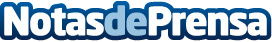 La asociación Íntegro lanza una APP para móviles que favorecerá la comunicación directa con la ciudadaníaLa nueva aplicación informática, diseñada por la empresa Bandomovil, está disponible para los sistemas operativos IOS y AndroidDatos de contacto:Asociación ÍntegroNota de prensa publicada en: https://www.notasdeprensa.es/la-asociacion-integro-lanza-una-app-para Categorias: Nacional Comunicación Sociedad Galicia Dispositivos móviles http://www.notasdeprensa.es